Publicado en Madrid el 27/09/2021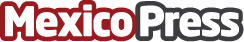 Innovadeluxe: El auge del ecommerce mexicano atrae a las agencias internacionalesDebido al incremento del ecommerce en todo el país, experimentado sobre todo durante la pandemia, algunas importantes agencias internacionales aterrizan en el panorama digital mexicano. El objetivo es ayudar a las tiendas online a mejorar sus ventas y crear ecommerce nuevos que sean competitivos en un sector tan disputadoDatos de contacto:Alberto Fernández / Ramón García912657445Nota de prensa publicada en: https://www.mexicopress.com.mx/innovadeluxe-el-auge-del-ecommerce-mexicano Categorías: Marketing Emprendedores E-Commerce Consumo http://www.mexicopress.com.mx